г.Горно-АлтайскОб утверждении Порядка предоставления субсидий на  выполнение работ по газификации домовладений В соответствии со статьей 78 Бюджетного кодекса Российской Федерации, Федеральным законом от 6 октября 2003 года № 131-ФЗ             «Об общих принципах организации местного самоуправления                             в Российской Федерации», руководствуясь статьями 39, 45 Устава муниципального образования «Город  Горно-Алтайск», принятого постановлением    Горно-Алтайского городского Совета депутатов от 22 марта 2018 года   № 7-1, Администрация города Горно-Алтайска постановляет:1. Утвердить прилагаемый Порядок предоставления субсидий на  выполнение работ по газификации домовладений.2. Отделу информационной политики и связей с общественностью Администрации города Горно-Алтайска в течение 15-ти календарных дней со дня подписания настоящего Постановления опубликовать его на официальном портале муниципального образования «Город  Горно-Алтайск» в сети «Интернет» и в газете «Вестник Горно-Алтайска». 3. Настоящее Постановление вступает в силу после дня его официального опубликования. Глава администрации города Горно-Алтайска                                                             О.А. Сафронова Новикова М.Н., 2-53-43УТВЕРЖДЕНпостановлением Администрациигорода Горно-Алтайскаот «__» _________ года № ____ПОРЯДОКпредоставления субсидий на  выполнение работ по газификации домовладений1. Настоящий Порядок разработан в соответствии со статьей          78 Бюджетного кодекса Российской Федерации и регулирует отношения  по предоставлению из бюджета муниципального образования «Город Горно-Алтайск» (далее соответственно – бюджет, муниципальное образование) субсидий  на  возмещение части затрат  по выполнению работ по газификации домовладений (далее - субсидия), устанавливает цели, условия  и порядок предоставления субсидии, категорию лиц, имеющих право  на получение субсидии,  а также порядок возврата субсидии в случае нарушения условий, установленных при ее предоставлении.2. Субсидия предоставляется на безвозмездной и безвозвратной основе в целях финансового возмещения затрат, связанных                             с выполнением работ по газификации домовладений  на территории муниципального образования «Город  Горно-Алтайск», включенных                 в перечень домовладений, планируемых к подключению к сетям газоснабжения в текущем финансовом году, утвержденный распоряжением  Администрации города Горно-Алтайска  (далее – перечень).В целях настоящего порядка:под работами по газификации понимаются:  прокладка стального надземного газопровода по опорам или фасадам строений от врезки до ввода в помещение; прокладка подземного газопровода от врезки до точки перехода на стальной надземный газопровод; установка опор газопровода;установка футляра; покраска газопроводов и опор;под домовладением понимается индивидуальный жилой дом.3. Предоставление субсидии осуществляет муниципальное образование в лице Муниципального учреждения «Управление                жилищно-коммунального и дорожного хозяйства администрации города Горно-Алтайска»  (далее - главный распорядитель). Субсидия предоставляется в пределах бюджетных ассигнований, предусмотренных в бюджете на соответствующий финансовый год и лимитов бюджетных обязательств, утвержденных в установленном порядке главному распорядителю на предоставление субсидии.4.  К категории лиц, имеющих право на получение субсидии, относятся юридические лица (за исключением государственных (муниципальных) учреждений), осуществляющие деятельность в сфере строительства инженерных коммуникаций для газоснабжения    (далее - получатель субсидии), отобранные главным распорядителем                           в соответствии с Порядком проведения конкурсного отбора подрядных организаций на выполнение работ по газификации домовладений.5.  Субсидия предоставляется при условии, что на первое число месяца, предшествующего месяцу в котором планируется предоставление субсидии, получатель субсидии:не  является иностранным юридическим лицом, а также российским юридическим лицом, в уставном (складочном) капитале которого доля участия иностранных юридических лиц, местом регистрации которых является государство или территория, включенные в утверждаемый Министерством финансов Российской Федерации перечень государств              и территорий, предоставляющих льготный налоговый режим налогообложения и (или) не предусматривающих раскрытия                            и предоставления информации при проведении финансовых операций (оффшорные зоны) в отношении таких юридических лиц, в совокупности превышает 50 процентов;не имеет неисполненную обязанность по уплате налогов, сборов, страховых взносов, пеней, штрафов, процентов, подлежащих уплате                      в соответствии с законодательством Российской Федерации о налогах                  и сборах;не должен находиться в процессе реорганизации, ликвидации, банкротства;не должен получать средства из бюджета бюджетной системы Российской Федерации, из которого планируется предоставление субсидии в соответствии с настоящим Порядком, на основании иных нормативных правовых актов или муниципальных правовых актов на цели, указанные            в пункте 2 настоящего Порядка.6. Прием заявлений на получение субсидии осуществляется главным распорядителем ежемесячно, до 10-го числа месяца следующего за отчетным месяцем.  7. Для рассмотрения вопроса о предоставлении субсидии  получатель субсидии  предоставляет  главному распорядителю следующие  документы:а) заявление на получение субсидии с указанием полного наименования, юридического и фактического адресов местонахождения, контактных телефонов, фамилии, имени, отчества (при наличии) руководителя, реквизитов счета для перечисления средств субсидии и согласием на проведение проверок соблюдения получателем субсидии условий, целей и порядка предоставления субсидии, проводимых главным распорядителем, органом муниципального финансового контроля;б) копию подписанного договора (договоров) с собственником домовладения на выполнение работ по газификации домовладения, включенного в перечень (далее – договор); в) реестр договоров, с расчетом необходимой суммы субсидии;г) копию подписанного получателем субсидии и собственником домовладения акта (актов) о приемки выполненных работ по газоснабжению домовладения, выполненных в соответствии с договором;д) копию (копии) документов, подтверждающих оплату собственником жилого помещения стоимости выполненных работ по газоснабжению жилого помещения за вычетом 15 000 (Пятнадцати тысяч) рублей;е) справку о соответствии получателя субсидии требованиям, установленным пунктом 5 настоящего Порядка, подписанную руководителем (иным уполномоченным лицом) получателя субсидии;ж) справку налогового органа по месту налогового учета  о состоянии расчетов по налогам, сборам и взносам по состоянию на последнюю отчетную дату;з) копию (копии) акта готовности объекта к принятию газа, подписанного газораспределительной организацией в текущем финансовом году.Получатель субсидии несет полную ответственность                        за достоверность сведений и документов, представленных главному распорядителю для получения субсидии.Копии вышеуказанных документов должны быть заверены печатью (при ее наличии) и подписью получателя субсидии.Поданные и зарегистрированные в установленном порядке документы не возвращаются.8. Главный распорядитель:а) регистрирует заявление на получение субсидии в день его поступления;б) в течение  10-ти рабочих дней со дня регистрации представленных получателем субсидии документов:проверяет отсутствие (наличие) сведений в Едином государственном реестре юридических лиц  на сайте https://egrul.nalog.ru/, о процедурах банкротства, ликвидации в Едином федеральном реестре сведений  о банкротстве на сайте http://bankrot.fedresurs.ru/, распечатывает результаты проверки;направляет запрос в газораспределительную организацию  о наличии акта (актов) о подключении (технологическом присоединении) к газу домовладения (домовладений), указанного в предоставленном получателем субсидии договоре (договорах);в) в течение 2-х рабочих дней со дня получения документов, указанных в подпункте «б» настоящего пункта, передает их и документы, указанные в пункте 7 настоящего Порядка, комиссии по рассмотрению заявок  юридических лиц на  выполнение работ по газификации жилых помещений (далее - комиссия).9.  Комиссия создается приказом главного распорядителя, которым утверждаются состав и положение о ней. Общий количественный состав комиссии составляет 5-ть человек. Комиссия формируется из представителей главного распорядителя, Администрации города Горно-Алтайска.Главный распорядитель не позднее чем за три рабочих дня до даты проведения заседания комиссии уведомляет членов комиссии о месте, дате и времени проведения заседания комиссии при помощи средств сотовой связи (в том числе смс-уведомления) или путем вручения письменного уведомления (нарочно).Организационно-техническое обеспечение деятельности комиссии осуществляет главный распорядитель.10. Комиссия в течение 5-ти рабочих дней со дня получения документов, указанных в подпункте «в»  пункта 8 настоящего Порядка:а) осуществляет проверку принятых  документов, принимает решение о предоставлении или отказе в предоставлении субсидии;б) принимает решение о размере предоставляемой субсидии                                                         в соответствии с пунктом 16 настоящего Порядка.Решение о предоставлении субсидии принимается в случае отсутствия оснований для отказа, установленных в пункте 11 настоящего Порядка.Решение комиссии в течение 2-х рабочих дней  после дня его принятия оформляется протоколом, который в течение одного рабочего дня со дня его оформления направляется главному распорядителю.Главный распорядитель в течение 3-х рабочих дней после дня получения протокола комиссии направляет получателю субсидии письменное уведомление о принятом решении заказным почтовым отправлением с уведомлением о вручении либо нарочно, либо иным способом, свидетельствующим о дате его получения адресатом, в том числе посредством факсимильной и электронной связи. В случае принятия решения об отказе в предоставлении субсидии в письменном уведомлении также указываются причины отказа в соответствии с пунктом  11 настоящего Порядка.11. Основаниями для отказа в предоставлении субсидии являются:а) несоответствие представленных получателем субсидии документов требованиям, определенным пунктом 7 настоящего Порядка, или непредставление (предоставление не в полном объеме) указанных документов;б) нарушение срока представления заявления на получение субсидии, установленного настоящим Порядком;в) несоответствие лица, претендующего на получение субсидии, категории лиц, имеющих право на получение субсидии, указанных                       в пункте 4 настоящего Порядка;г) несоблюдение условия предоставления субсидии, указанного                   в пункте 5 настоящего Порядка;д) отсутствие домовладения (домовладений), указанного                       в предоставленном получателем субсидии договоре, в перечне;е) виды работ по газификации, указанные в договоре (договорах)               и акте (актах) о приемки выполненных работ по газоснабжению домовладения не соответствуют видам работ по газификации, указанным    в пункте 2 настоящего Порядка;ж) недостоверность представленной получателем субсидии информации главному распорядителю;з) отсутствие средств, указанных в пункте 3 настоящего Порядка, имеющихся в бюджете на дату рассмотрения вопроса о предоставлении субсидии.12. Главный распорядитель на основании протокола комиссии                      в течение 3-х рабочих дней со дня его получения подготавливает проект распоряжения Администрации города Горно-Алтайска о предоставлении субсидии получателю субсидии (далее - Распоряжение) с указанием суммы субсидии, которое  должно  быть подписано в течение 10-ти рабочих дней со дня принятия комиссией решения о предоставлении субсидии.13. В течение 10-ти рабочих дней после принятия Распоряжения главный распорядитель и получатель субсидии заключают Соглашение                     о предоставлении субсидии на  выполнение работ по газификации жилых помещений  (далее – Соглашение)   в соответствии  с типовой формой, утвержденной Муниципальным  Учреждением «Финансовое  Управление администрации муниципального образования города Горно-Алтайска». Соглашение получателю субсидии направляет главный распорядитель на бумажном носителе  в 2-х экземплярах нарочно или в электронном виде посредством электронной связи.В Соглашении предусматриваются следующие обязательные условия:а)  право главного распорядителя, органа муниципального финансового  контроля  на проведение проверок соблюдения получателем субсидии условий, целей и порядка предоставления субсидии, установленных настоящим Порядком  и заключенным Соглашением;б) согласие получателя субсидии на проведение проверок соблюдения им целей, условий и порядка предоставления субсидии, проводимых главным распорядителем, органом муниципального финансового контроля;в) порядок возврата средств субсидии, полученных получателем субсидии, в случае установления по итогам проверок, проведенных главным распорядителем, органом муниципального финансового контроля факта нарушения им целей, условий и порядка предоставления субсидии, установленных настоящим Порядком  и заключенным Соглашением;г) запрет приобретения за счет полученных средств субсидии иностранной валюты, за исключением операций, осуществляемых               в соответствии с валютным законодательством Российской Федерации при закупке (поставке) высокотехнологичного импортного оборудования, сырья и комплектующих изделий, а также связанных с достижением целей предоставления субсидии иных операций, определенных настоящим Порядком.В связи с тем, что субсидия предоставляется в целях возмещения затрат, то есть фактически понесенных затрат, и остаток неиспользованной субсидии по состоянию на конец финансового года не возникнет, Соглашением не устанавливаются случаи возврата в текущем финансовом году получателем субсидии остатков субсидии, не использованных                       в отчетном финансовом году.14. Перечисление субсидии осуществляется главным распорядителем в течение 10-ти рабочих дней со дня подписания Соглашения  при наличии доведенных объемов финансирования на лицевом счете главного распорядителя, открытом в Управлении Федерального казначейства  по Республике Алтай. Перечисление субсидии осуществляется в пределах лимитов бюджетных обязательств на соответствующий год по коду бюджетной классификации, указанному                 в Соглашении, с лицевого счета, открытого в Управлении Федерального казначейства по Республике Алтай, на расчетный счет получателя субсидии, открытый в кредитной организации.15. Порядок и сроки предоставления отчетности об использовании субсидии не устанавливаются в связи с тем, что субсидия предоставляется в целях финансового возмещения затрат, то есть фактически понесенных затрат. 16. Субсидия предоставляется в пределах средств, имеющихся               в бюджете на эти цели на дату рассмотрения вопроса  о предоставлении субсидии, с учетом положений установленных в настоящем пункте. Размер субсидии на одно жилое помещение определяется как разница между стоимостью работ по газификации жилого помещения                 в соответствии с актом (актами) выполненных работ и размером произведенной оплатой за выполненные работы собственником жилого помещения, но не более  15 000 (Пятнадцати тысяч) рублей. Если главному распорядителю в период приема заявлений                         о предоставлении субсидии поступило более чем одно заявление,                       то субсидия предоставляется в порядке очередности по дате и времени поступления документов, указанных в пункте 7 настоящего порядка.17. Главный распорядитель, орган муниципального финансового контроля осуществляют проверку соблюдения условий, целей и порядка предоставления субсидии их получателями, в порядке, установленном для осуществления муниципального финансового контроля.18. Субсидия подлежит возврату получателем субсидии в бюджет    в случае нарушения условий, установленных при предоставлении субсидии, целей и порядка предоставления субсидии.19. Факты, указанные в пункте 18 настоящего Порядка, устанавливаются актом проверки, составленным  главным распорядителем и (или) органом муниципального финансового контроля.20. В течение 5-ти рабочих дней после подписания акта проверки получателю субсидии направляются акт проверки и требование                 о возврате субсидии в бюджет (далее – требование) по его адресу, указанному в заявлении, по почте заказным письмом. Получатель субсидии считается получившим акт проверки и уведомленным                        о возврате денежных средств субсидии надлежащим образом, если: а) он отказался от получения заказного письма и отказ зафиксирован организацией почтовой связи; б) он не явился на почту за заказным письмом с уведомлением         о вручении, о чем организация почтовой связи уведомила главного распорядителя; в) заказное письмо с уведомлением о вручении не вручено в связи    с отсутствием получателя субсидии по адресу, указанному в заявлении                о предоставлении субсидии,   о чем организация почтовой связи уведомила главного распорядителя; г) заказное письмо с уведомлением о вручении вручено получателю субсидии или его представителю.В течение 20-ти дней со дня получения акта проверки и требования получатель субсидии осуществляет возврат денежных средств                 по реквизитам и коду классификации доходов бюджетов Российской Федерации, указанным в требовании.21. В случае отказа получателя субсидий от возврата средств субсидии в  бюджет  их взыскание производится в судебном порядке            в соответствии с законодательством Российской Федерации.В случае несвоевременного возврата субсидии начисляется пеня      в размере 1 % от суммы несвоевременно возвращенной субсидии              за каждый день просрочки.АДМИНИСТРАЦИЯ ГОРОДАГОРНО-АЛТАЙСКА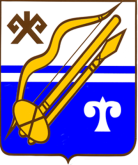 ГОРНО-АЛТАЙСК КАЛАНЫҤАДМИНИСТРАЦИЯЗЫПОСТАНОВЛЕНИЕJӦПот«»20года№